SISTEMA PARA EL DESARROLLO INTEGRAL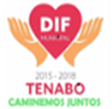 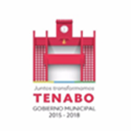 DE LA FAMILIA DE TENABOPRIMER TRIMESTRE DE 2018DIF TENABOINFORMES SOBRE PASIVOS CONTINGENTESEl Sistema Municipal para el Desarrollo Integral de la Familia de Tenabo no cuenta con pasivos contingentes.Bajo protesta de decir verdad declaramos que los Estados Financieros y sus Notas son razonablemente correctos y responsabilidad del emisor.                 REALIZO                                                                 AUTORIZO____________________________                        _____________________________C.P. CARLOS EFRAIN CHI UC                     L.T.S. BEATRIZ DEL ROSARIO UC TZUC  ENCARGADO DE FINANZAS                                      DIRECTORA GENERAL